.Starts on Vocal (24 Counts)WALK, WALK, MAMBO STEP, COASTER CROSS, CHASSE LEFT& CROSS, SIDE, ROCK & SIDE, SAILOR ¼, STEP ½ PIVOT TOUCHCROSS & HEEL & RIGHT SHUFFLE, STEP ½ PIVOT STEP, POINT & POINT& CROSS & HEEL & LEFT SHUFFLE, JAZZ BOX ½ TURN, TOUCHSTEP, ½ TURN, CHASSE LEFT, SAILOR STEP, BEHIND & CROSS& ROCK STEP, LEFT LOCK STEP, STEP ½ PIVOT STEP, ½, ¼, TOUCHREPEATRESTARTOn wall 1 & wall 3, dance to count 44 then addThen restart from count 1The 2 side walls will be danced only once. After 2nd restart dance will be front & back wallsSuddenly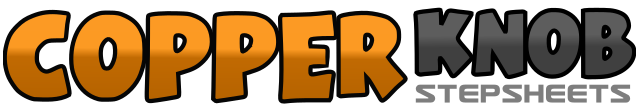 .......Count:48Wall:2Level:Intermediate.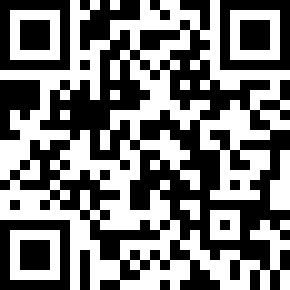 Choreographer:Neville Fitzgerald (UK)Neville Fitzgerald (UK)Neville Fitzgerald (UK)Neville Fitzgerald (UK)Neville Fitzgerald (UK).Music:Suddenly I See - K.T. TunstallSuddenly I See - K.T. TunstallSuddenly I See - K.T. TunstallSuddenly I See - K.T. TunstallSuddenly I See - K.T. Tunstall........1-2Walk forward left-right3&4Rock forward on left, recover on right, step back on left5&6Step back on right, step left next to right, cross step right over left7&8Step left to left side, step right next to left, step left to left side&1-2Step right next to left, cross step left over right, step right to right side3&4Cross rock left behind right, recover on right, step left to left side5&6Cross step right behind left, make ¼ turn to right stepping left to left side, step right to side7&8Step forward on left, pivot ½ turn to right, touch left next to right1&2&Cross step left over right, step right to right side, touch left heel forward, step left next to right3&4Step forward on right, step left next to right, step forward on right5&6Step forward on left, pivot ½ turn to right, step forward on left7&8Point right toe to right side, step right next to left, point left toe to left side&1&2Step left next to right, cross step right over left, step left to left side, touch right heel forward&3&4Step right next to left, step forward on left, step right next to left, step forward on left5-6Cross step right over left, make ¼ turn to right stepping back on left7-8¼ turn to right stepping forward on right, touch left next to right1-2Step forward on left, make ½ turn to left stepping back on right3&4Step left to left side, step right next to left, step left to left side5&6Cross step right behind left, step left to left side, step right to right side7&8Cross step left behind right, step right to right side, cross step left over right&1-2Step right to right side, cross rock left behind right, recover on right3&4Step forward on left, lock right behind left, step forward on left, right5&6Step forward on right, pivot ½ turn to left, step forward on right7&8Make ½ turn to right stepping back on left, ¼ turn to right stepping right to right side, touch left next to right&Step right next to left